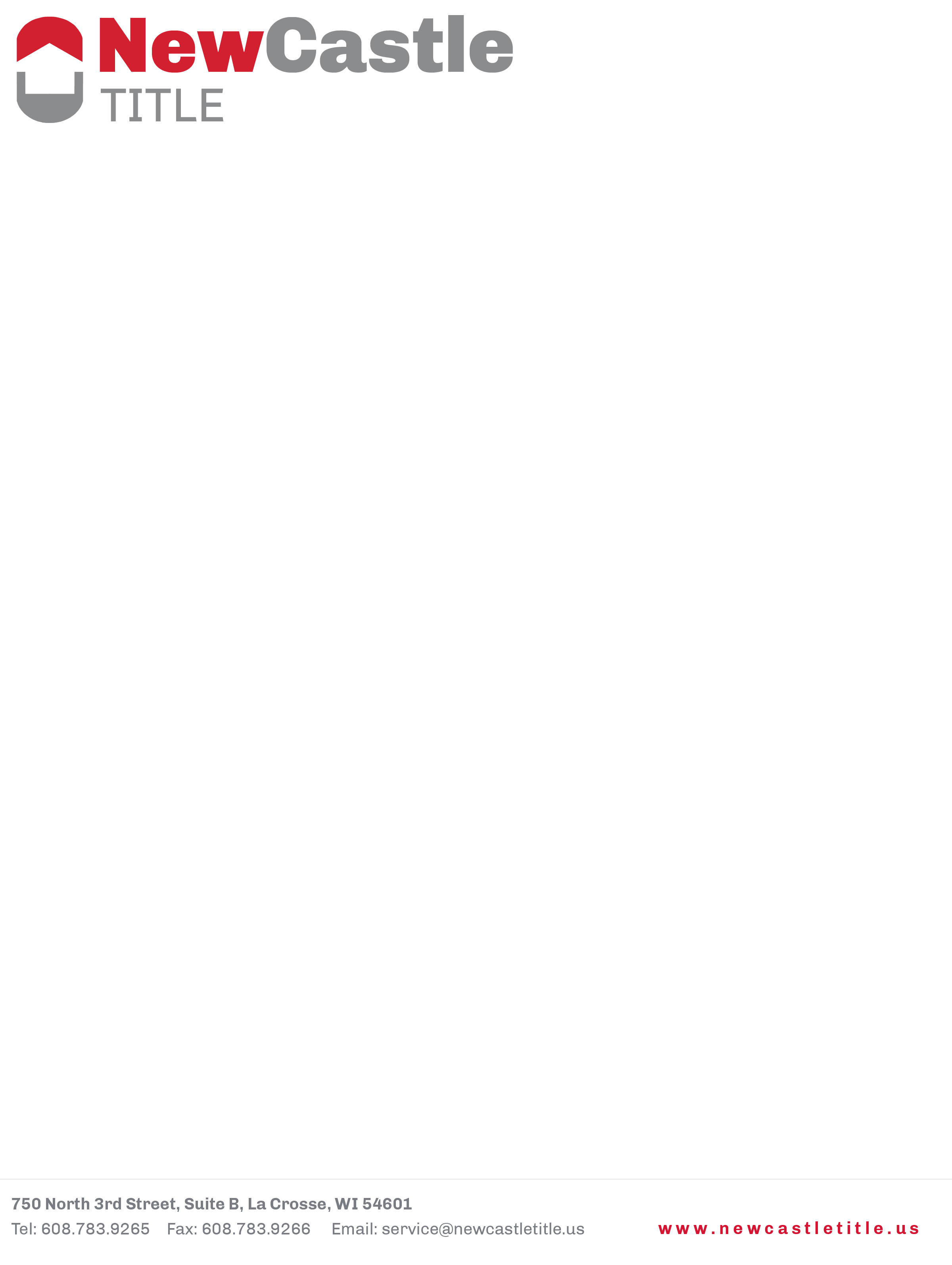 Payoff AuthorizationBORROWER(s): 		PROPERTY ADDRESS: 	 DATE OF PAYOFF:      To Whom It May Concern:I/We are preparing for the sale of my/our home and authorize New Castle Title to assist with a payoff.  Please have the payoff sent via fax to New Castle Title at 608-783-9266 or email to Closings@newcastletitle.us.  Should New Castle Title need any further information please provide as requested.Thank you for your prompt assistance in this very important matter.__________________________________	_______________________________________SS #_______________________________	SS #___________________________________Account #___________________________